Relazione finale progetto/attivitàa.s. ________________Visto: 	 								IL DIRIGENTE SCOLASTICO           					                                 (Prof.ssa Anna Negri)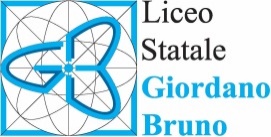 LICEO SCIENTIFICO LINGUISTICO STATALE “G.BRUNO”V.le Svezia, 4  20066 Melzo  (Mi) - Tel. 029551346  02/9552257 02/9551791Via papa Giovanni XXIII, 223 20062 Cassano d'Adda (Mi) - Tel. 036365822 e-mail: mips210009@istruzione.it – mips210009@pec.istruzione.itsito: www.liceo-melzocassano.edu.it - C.F.: 91539810159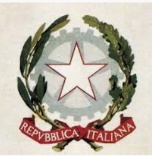 1.1   Denominazione progetto/attività: 1.2   Responsabile progetto/attività:1.3   Attività svolte                 1.4   Studenti coinvolti (numero, classi, eventuale aumento o diminuzione dei soggetti coinvolti e motivazioni)    1.5   Risultati raggiunti (in riferimento ai risultati attesi e agli obiettivi del PTOF)1.6   Punti di forza e aspetti di positività riscontrati1.7   Punti di debolezza e aspetti di criticità riscontrati1.8  Personale coinvolto in relazione alle attività effettivamente svolte per l’attuazione del progetto.1.9   Considerazioni finali (anche alla luce della prosecuzione del progetto o di una sua rivisitazione)FIRMA DEL RESPONSABILE DI PROGETTOData : ___ /___ /___